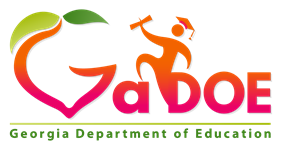 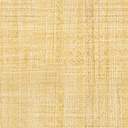  ProcessGENERAL INFORMATIONPerkins V eligible recipients are to consult with stakeholders in an “ongoing basis” to inform decisions, plans, and budgeting. Translating the comprehensive local needs assessment (CLNA) into action, in the form of the local application, allows the eligible recipient to focus on program improvement, and to implement plans that will have a long-term impact on access to high quality CTAE for all students. The CLNA process provides vital information in determining the extent to which the system’s goals and objectives are being met, and ultimately how students are being served.The Perkins Monitoring and Risk Assessment and Self-Study process will assist the local school system in its long-term and short-term goals, which is a requirement of Perkins V. Your Region Coordinator will serve as the MRA Review Coordinator. This individual will contact the local Career, Technical and Agricultural Education (CTAE) system administrator to jointly plan a review date that is as convenient as possible to both system and state staff. The Self-Study (Sections A) and Required System Level documents must be completed and uploaded to One Drive platform through the link provided by your CTAE Regional Coordinator at least three (3) weeks prior to the review date. Contact Regional Coordinator if you have questions concerning uploading documentation:North Region	Delmas Watkins	dwatkins@doe.k12.ga.us		404-805-7279Central Region	Sharon Bonner	sbonner@doe.k12.ga.us		404-805-9633South Region	Julie Kenny	jkenny@doe.k12.ga.us		404-805-9904During the site review, the Region Coordinator will meet with the local system director/supervisor for a review of findings. The CTAE local system director should ensure that the Finance Director and CPI Coordinator are available during the review. Following the review, the system superintendent and system CTAE administrator will receive a written summary report via email. System recommendations will be addressed in your Perkins Monitoring and Risk Assessment Improvement Plan, and depending on the intervention required, it may necessitate a follow-up visit/review. THE SELF-STUDYThe self-study document is designed to be completed in an electronic format. The electronic documents should be uploaded to OneDrive no later than three (3) weeks prior to the scheduled Perkins Monitoring and Risk Assessment Review to the designated GaDOE CTAE Regional Coordinator. The Self-Study (Section A below) instrument is designed to assist the local school system in long range planning for Career, Technical and Agricultural Education (CTAE) pathways and programs of study. It will also assist the Perkins Monitoring and Risk Assessment (MRA) Review Coordinator in preparing for the review.Section A - Information/Documentation: Completed by the Career, Technical and Agriculture Education (CTAE) system contact person.System Files:  See the next section for a listing of required system documents to be submitted for review prior to the MRA review.SYSTEM CONTACT INFORMATIONPlease provide the following contact information:	System Superintendent: 		Email: 		System Mailing Address: System CTAE Director:  		Office phone number (with extension):  		Cell phone number:  	System Finance Director: System CPI Coordinator: INDUSTRY CERTIFICATIONList all CTAE pathways that are currently industry certified in your system. Also list projection for future pathways to become industry certified.  Note: After initial industry certification, if the pathway has not recertified in the past five years, it is no longer industry certified.Required system level documentationThe following documentation should be submitted for review by the MRA Review Coordinator prior to review.Using your system’s allotment sheet located on the GaDOE website (https://financeweb.doe.k12.ga.us/QBEPublicWeb/ReportsMenu.aspx), provide the number of CTAE FTEs for the past three school years.       FY20     FY21     FY22            Is your system:  Charter System      Strategic Wavier System      Waivers        Please include a copy of state approved waivers for your system. Provide an explanation of increase or decrease in FTE.Describe the primary responsibilities of your job as system CTAE Director. Include an estimate of the percentage of time you spend providing CTAE leadership and administration.Describe the major overarching needs from the CLNA that will lead to CTAE improvement in your system.List the goals you and your stakeholders/team-members have set for Career, Technical and Agricultural Education, based on the CLNA, in your system for the next five years. Outline the progress made on each Overarching Need from FY21 and FY22, and plans for FY23.Pathways Currently Industry CertifiedYear CertifiedProjected Pathways to be CertifiedYearProvided by DOEProvided by LEALocal/State/Federal Funding Support:  A copy of the system’s previous year’s (FY21):xCompletion Reports chart for all CTAE state and federal grants (include grant title, name of certifying person, and date of final sign off). xDetailed Expenditure Report for all CTAE state and federal grants.xA copy of the system’s previous year’s Expenditure Report Detail from the 3011 CTAE Local/QBE showing the Local/State funding support for CTAE programs. xA copy of additional local funds (such as SPLOST or Transportation) budgeted to support CTAE purchases and activities, if applicable.xA copy of the FY22 Comparison Chart showing the FY2022 expenditures for Local/QBE and Perkins Program Improvement (form may be obtained from www.gadoe.org)xCopy of FY22 DE147 summary containing “draw down” history for all CTAE grants.xFY22 Allotment Sheet – March 2022xList of all teachers who received CTAE Extended Day and CTAE Extended Year grants in FY22 and the amount of funding each teacher received. Please indicate if local funds are used in addition to grant funds for CTAE Extended Day. xa) List of all teachers who received AG Extended Day, AG Extended Year and Young Farmer grants in FY22 and the amount of funding each teacher received. b) Include a copy of FY22 AG Extended Day Budget Allocation Worksheet.xProvide evidence of local match for CTAE and Ag Extended Year Grants.xxConstruction Related Equipment Grant (CRE):  a) A copy of the CRE grant Agreement Letter(s) and b) a copy of the completed state inventory form for grants received in the past five years. xxEquipment Inventory: a) Include the system’s policy and procedure for equipment purchase, disposal, monitoring, and inventory. b) Include a complete listing of the system’s CTAE equipment inventory. The equipment inventory will be verified. You may download a copy of the Equipment Inventory Management Record on the GaDOE/CTAE website.  xSpecialized Grants: A copy of approved specialized grants Agreement Letter(s) received during the past 5 years, such as: Opportunities, CONNECT, MS Coding, ESSER Equipment, etc. xComprehensive Local Needs Assessment (CLNA) and Local Application (LA): Provide a copy of the most recent CLNA and accompanying LA.xxCPI Data: a) A copy of the system’s official and most recent CPI Report (Reports 11A & 11B) listing all Career, Technical and Agricultural Education (CTAE) staff at the district, high school, and middle school levels. Salary information does not need to be included. b) Provide a copy of each CTAE teacher’s current teaching certificate (black out social security numbers).xxCTAE Supervision: a) A copy of the organizational chart for the system. Please indicate the Career, Technical and Agricultural Education leadership position(s)b) A copy of the job description of each position.xPersonnel Activity Reports (PAR):  Include copies of your FY22 PAR reports with signatures.xMRA Improvement Plan:  Provide a copy of the most recent MRA Improvement Plan indicating status of the system and school level recommendations.xxNon-Discrimination Notice:  a) Provide a copy of the Annual Non-Discrimination notice of equity and non-discriminatory statement that was published in a legal organ prior to the first day of school. b) Provide examples of the continuous nondiscrimination statement printed, included and/or covered in all essential documents.xSystem Level Advisory Committee:  Provide agendas and minutes of the previous two year’s meetings.xMRA Review Materials: Self-Study Section A, Exhibits A- (Enrollment), Exhibit B- (Master Schedule), & Exhibit C- (CTSO Membership), CTAE Overview Presentation, List of Interview Participants (Titles & Company Name)